Signing of this form does not bind the Applicant to complete the insurance.The Edge Program ApplicationThe Edge Program ApplicationThe Edge Program ApplicationThe Edge Program ApplicationThe Edge Program ApplicationThe Edge Program ApplicationThe Edge Program ApplicationThe Edge Program ApplicationThe Edge Program ApplicationThe Edge Program ApplicationThe Edge Program ApplicationThe Edge Program Application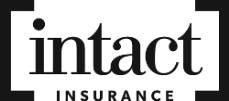 Intact Insurance CompanyIntact Insurance CompanyIntact Insurance CompanyIntact Insurance CompanyIntact Insurance CompanyIntact Insurance CompanyIntact Insurance CompanyIntact Insurance CompanyIntact Insurance CompanyIntact Insurance CompanyIntact Insurance CompanyIntact Insurance CompanyIntact Insurance CompanyType of Policy:	  Commercial Edge Accel+   Contractors Edge     			 Wholesalers Edge             Manufacturers Edge   Commercial Edge Plus       Contractors Edge Plus     Wholesalers Edge Plus     Manufacturers Edge Plus   	  Custom Edge Type of Policy:	  Commercial Edge Accel+   Contractors Edge     			 Wholesalers Edge             Manufacturers Edge   Commercial Edge Plus       Contractors Edge Plus     Wholesalers Edge Plus     Manufacturers Edge Plus   	  Custom Edge Type of Policy:	  Commercial Edge Accel+   Contractors Edge     			 Wholesalers Edge             Manufacturers Edge   Commercial Edge Plus       Contractors Edge Plus     Wholesalers Edge Plus     Manufacturers Edge Plus   	  Custom Edge Type of Policy:	  Commercial Edge Accel+   Contractors Edge     			 Wholesalers Edge             Manufacturers Edge   Commercial Edge Plus       Contractors Edge Plus     Wholesalers Edge Plus     Manufacturers Edge Plus   	  Custom Edge Type of Policy:	  Commercial Edge Accel+   Contractors Edge     			 Wholesalers Edge             Manufacturers Edge   Commercial Edge Plus       Contractors Edge Plus     Wholesalers Edge Plus     Manufacturers Edge Plus   	  Custom Edge Type of Policy:	  Commercial Edge Accel+   Contractors Edge     			 Wholesalers Edge             Manufacturers Edge   Commercial Edge Plus       Contractors Edge Plus     Wholesalers Edge Plus     Manufacturers Edge Plus   	  Custom Edge Type of Policy:	  Commercial Edge Accel+   Contractors Edge     			 Wholesalers Edge             Manufacturers Edge   Commercial Edge Plus       Contractors Edge Plus     Wholesalers Edge Plus     Manufacturers Edge Plus   	  Custom Edge Type of Policy:	  Commercial Edge Accel+   Contractors Edge     			 Wholesalers Edge             Manufacturers Edge   Commercial Edge Plus       Contractors Edge Plus     Wholesalers Edge Plus     Manufacturers Edge Plus   	  Custom Edge Type of Policy:	  Commercial Edge Accel+   Contractors Edge     			 Wholesalers Edge             Manufacturers Edge   Commercial Edge Plus       Contractors Edge Plus     Wholesalers Edge Plus     Manufacturers Edge Plus   	  Custom Edge Type of Policy:	  Commercial Edge Accel+   Contractors Edge     			 Wholesalers Edge             Manufacturers Edge   Commercial Edge Plus       Contractors Edge Plus     Wholesalers Edge Plus     Manufacturers Edge Plus   	  Custom Edge Type of Policy:	  Commercial Edge Accel+   Contractors Edge     			 Wholesalers Edge             Manufacturers Edge   Commercial Edge Plus       Contractors Edge Plus     Wholesalers Edge Plus     Manufacturers Edge Plus   	  Custom Edge Type of Policy:	  Commercial Edge Accel+   Contractors Edge     			 Wholesalers Edge             Manufacturers Edge   Commercial Edge Plus       Contractors Edge Plus     Wholesalers Edge Plus     Manufacturers Edge Plus   	  Custom Edge Type of Policy:	  Commercial Edge Accel+   Contractors Edge     			 Wholesalers Edge             Manufacturers Edge   Commercial Edge Plus       Contractors Edge Plus     Wholesalers Edge Plus     Manufacturers Edge Plus   	  Custom Edge Type of Policy:	  Commercial Edge Accel+   Contractors Edge     			 Wholesalers Edge             Manufacturers Edge   Commercial Edge Plus       Contractors Edge Plus     Wholesalers Edge Plus     Manufacturers Edge Plus   	  Custom Edge Type of Policy:	  Commercial Edge Accel+   Contractors Edge     			 Wholesalers Edge             Manufacturers Edge   Commercial Edge Plus       Contractors Edge Plus     Wholesalers Edge Plus     Manufacturers Edge Plus   	  Custom Edge Type of Policy:	  Commercial Edge Accel+   Contractors Edge     			 Wholesalers Edge             Manufacturers Edge   Commercial Edge Plus       Contractors Edge Plus     Wholesalers Edge Plus     Manufacturers Edge Plus   	  Custom Edge Type of Policy:	  Commercial Edge Accel+   Contractors Edge     			 Wholesalers Edge             Manufacturers Edge   Commercial Edge Plus       Contractors Edge Plus     Wholesalers Edge Plus     Manufacturers Edge Plus   	  Custom Edge Type of Policy:	  Commercial Edge Accel+   Contractors Edge     			 Wholesalers Edge             Manufacturers Edge   Commercial Edge Plus       Contractors Edge Plus     Wholesalers Edge Plus     Manufacturers Edge Plus   	  Custom Edge Type of Policy:	  Commercial Edge Accel+   Contractors Edge     			 Wholesalers Edge             Manufacturers Edge   Commercial Edge Plus       Contractors Edge Plus     Wholesalers Edge Plus     Manufacturers Edge Plus   	  Custom Edge Type of Policy:	  Commercial Edge Accel+   Contractors Edge     			 Wholesalers Edge             Manufacturers Edge   Commercial Edge Plus       Contractors Edge Plus     Wholesalers Edge Plus     Manufacturers Edge Plus   	  Custom Edge Type of Policy:	  Commercial Edge Accel+   Contractors Edge     			 Wholesalers Edge             Manufacturers Edge   Commercial Edge Plus       Contractors Edge Plus     Wholesalers Edge Plus     Manufacturers Edge Plus   	  Custom Edge Type of Policy:	  Commercial Edge Accel+   Contractors Edge     			 Wholesalers Edge             Manufacturers Edge   Commercial Edge Plus       Contractors Edge Plus     Wholesalers Edge Plus     Manufacturers Edge Plus   	  Custom Edge Type of Policy:	  Commercial Edge Accel+   Contractors Edge     			 Wholesalers Edge             Manufacturers Edge   Commercial Edge Plus       Contractors Edge Plus     Wholesalers Edge Plus     Manufacturers Edge Plus   	  Custom Edge Type of Policy:	  Commercial Edge Accel+   Contractors Edge     			 Wholesalers Edge             Manufacturers Edge   Commercial Edge Plus       Contractors Edge Plus     Wholesalers Edge Plus     Manufacturers Edge Plus   	  Custom Edge Type of Policy:	  Commercial Edge Accel+   Contractors Edge     			 Wholesalers Edge             Manufacturers Edge   Commercial Edge Plus       Contractors Edge Plus     Wholesalers Edge Plus     Manufacturers Edge Plus   	  Custom Edge Use a separate form for additional locations and / or if insufficient space.Use a separate form for additional locations and / or if insufficient space.Use a separate form for additional locations and / or if insufficient space.Use a separate form for additional locations and / or if insufficient space.Use a separate form for additional locations and / or if insufficient space.Use a separate form for additional locations and / or if insufficient space.Use a separate form for additional locations and / or if insufficient space.Use a separate form for additional locations and / or if insufficient space.Use a separate form for additional locations and / or if insufficient space.Use a separate form for additional locations and / or if insufficient space.Use a separate form for additional locations and / or if insufficient space.Use a separate form for additional locations and / or if insufficient space.Use a separate form for additional locations and / or if insufficient space.Use a separate form for additional locations and / or if insufficient space.Use a separate form for additional locations and / or if insufficient space.Use a separate form for additional locations and / or if insufficient space.Use a separate form for additional locations and / or if insufficient space.Use a separate form for additional locations and / or if insufficient space.Use a separate form for additional locations and / or if insufficient space.Use a separate form for additional locations and / or if insufficient space.Use a separate form for additional locations and / or if insufficient space.Use a separate form for additional locations and / or if insufficient space.Use a separate form for additional locations and / or if insufficient space.Use a separate form for additional locations and / or if insufficient space.Use a separate form for additional locations and / or if insufficient space.Basic InformationBasic InformationBasic InformationBasic InformationBasic InformationBasic InformationBasic InformationBasic InformationBasic InformationBasic InformationBasic InformationBasic InformationBasic InformationBasic InformationBasic InformationBasic InformationBasic InformationBasic InformationBasic InformationBasic InformationBasic InformationBasic InformationBasic InformationBasic InformationBasic InformationBroker:Broker No.:Broker No.:Broker No.:Full Name of Insured:Full Name of Insured:Full Name of Insured:Full Name of Insured:Full Name of Principal(s):Full Name of Principal(s):Full Name of Principal(s):Full Name of Principal(s):Full Name of Principal(s):Postal Address (including Postal Code):Postal Address (including Postal Code):Postal Address (including Postal Code):Postal Address (including Postal Code):Postal Address (including Postal Code):Postal Address (including Postal Code):Postal Address (including Postal Code):Postal Address (including Postal Code):Full Details of Operations (If Building Owner, list Occupants) :Full Details of Operations (If Building Owner, list Occupants) :Full Details of Operations (If Building Owner, list Occupants) :Full Details of Operations (If Building Owner, list Occupants) :Full Details of Operations (If Building Owner, list Occupants) :Full Details of Operations (If Building Owner, list Occupants) :Full Details of Operations (If Building Owner, list Occupants) :Full Details of Operations (If Building Owner, list Occupants) :Full Details of Operations (If Building Owner, list Occupants) :Full Details of Operations (If Building Owner, list Occupants) :Full Details of Operations (If Building Owner, list Occupants) :Full Details of Operations (If Building Owner, list Occupants) :Full Details of Operations (If Building Owner, list Occupants) :Full Details of Operations (If Building Owner, list Occupants) :Full Details of Operations (If Building Owner, list Occupants) :Full Details of Operations (If Building Owner, list Occupants) :Full Details of Operations (If Building Owner, list Occupants) :Full Details of Operations (If Building Owner, list Occupants) :Full Details of Operations (If Building Owner, list Occupants) :Full Details of Operations (If Building Owner, list Occupants) :Full Details of Operations (If Building Owner, list Occupants) :Full Details of Operations (If Building Owner, list Occupants) :Full Details of Operations (If Building Owner, list Occupants) :Full Details of Operations (If Building Owner, list Occupants) :Full Details of Operations (If Building Owner, list Occupants) :Contact Name:Contact Name:Telephone:Telephone:Telephone:No. of years in business:No. of years in business:No. of years in business:No. of years in business:No. of years in business:Previous Insurer:Previous Insurer:Policy No.:Policy No.:Policy No.:Policy No.:Exp. Date:Exp. Date:Exp. Date:Exp. Date:Previous insurance declined or cancelled? 		 Yes     No		If yes, full details:      Previous insurance declined or cancelled? 		 Yes     No		If yes, full details:      Previous insurance declined or cancelled? 		 Yes     No		If yes, full details:      Previous insurance declined or cancelled? 		 Yes     No		If yes, full details:      Previous insurance declined or cancelled? 		 Yes     No		If yes, full details:      Previous insurance declined or cancelled? 		 Yes     No		If yes, full details:      Previous insurance declined or cancelled? 		 Yes     No		If yes, full details:      Previous insurance declined or cancelled? 		 Yes     No		If yes, full details:      Previous insurance declined or cancelled? 		 Yes     No		If yes, full details:      Previous insurance declined or cancelled? 		 Yes     No		If yes, full details:      Previous insurance declined or cancelled? 		 Yes     No		If yes, full details:      Previous insurance declined or cancelled? 		 Yes     No		If yes, full details:      Previous insurance declined or cancelled? 		 Yes     No		If yes, full details:      Previous insurance declined or cancelled? 		 Yes     No		If yes, full details:      Previous insurance declined or cancelled? 		 Yes     No		If yes, full details:      Previous insurance declined or cancelled? 		 Yes     No		If yes, full details:      Previous insurance declined or cancelled? 		 Yes     No		If yes, full details:      Previous insurance declined or cancelled? 		 Yes     No		If yes, full details:      Previous insurance declined or cancelled? 		 Yes     No		If yes, full details:      Previous insurance declined or cancelled? 		 Yes     No		If yes, full details:      Previous insurance declined or cancelled? 		 Yes     No		If yes, full details:      Previous insurance declined or cancelled? 		 Yes     No		If yes, full details:      Previous insurance declined or cancelled? 		 Yes     No		If yes, full details:      Previous insurance declined or cancelled? 		 Yes     No		If yes, full details:      Previous insurance declined or cancelled? 		 Yes     No		If yes, full details:      Any claims in the last 5 years? 	 Yes     No		If yes, provide full details including date, type of loss, amount paid and outstanding: Any claims in the last 5 years? 	 Yes     No		If yes, provide full details including date, type of loss, amount paid and outstanding: Any claims in the last 5 years? 	 Yes     No		If yes, provide full details including date, type of loss, amount paid and outstanding: Any claims in the last 5 years? 	 Yes     No		If yes, provide full details including date, type of loss, amount paid and outstanding: Any claims in the last 5 years? 	 Yes     No		If yes, provide full details including date, type of loss, amount paid and outstanding: Any claims in the last 5 years? 	 Yes     No		If yes, provide full details including date, type of loss, amount paid and outstanding: Any claims in the last 5 years? 	 Yes     No		If yes, provide full details including date, type of loss, amount paid and outstanding: Any claims in the last 5 years? 	 Yes     No		If yes, provide full details including date, type of loss, amount paid and outstanding: Any claims in the last 5 years? 	 Yes     No		If yes, provide full details including date, type of loss, amount paid and outstanding: Any claims in the last 5 years? 	 Yes     No		If yes, provide full details including date, type of loss, amount paid and outstanding: Any claims in the last 5 years? 	 Yes     No		If yes, provide full details including date, type of loss, amount paid and outstanding: Any claims in the last 5 years? 	 Yes     No		If yes, provide full details including date, type of loss, amount paid and outstanding: Any claims in the last 5 years? 	 Yes     No		If yes, provide full details including date, type of loss, amount paid and outstanding: Any claims in the last 5 years? 	 Yes     No		If yes, provide full details including date, type of loss, amount paid and outstanding: Any claims in the last 5 years? 	 Yes     No		If yes, provide full details including date, type of loss, amount paid and outstanding: Any claims in the last 5 years? 	 Yes     No		If yes, provide full details including date, type of loss, amount paid and outstanding: Any claims in the last 5 years? 	 Yes     No		If yes, provide full details including date, type of loss, amount paid and outstanding: Any claims in the last 5 years? 	 Yes     No		If yes, provide full details including date, type of loss, amount paid and outstanding: Any claims in the last 5 years? 	 Yes     No		If yes, provide full details including date, type of loss, amount paid and outstanding: Any claims in the last 5 years? 	 Yes     No		If yes, provide full details including date, type of loss, amount paid and outstanding: Any claims in the last 5 years? 	 Yes     No		If yes, provide full details including date, type of loss, amount paid and outstanding: Any claims in the last 5 years? 	 Yes     No		If yes, provide full details including date, type of loss, amount paid and outstanding: Any claims in the last 5 years? 	 Yes     No		If yes, provide full details including date, type of loss, amount paid and outstanding: Any claims in the last 5 years? 	 Yes     No		If yes, provide full details including date, type of loss, amount paid and outstanding: Any claims in the last 5 years? 	 Yes     No		If yes, provide full details including date, type of loss, amount paid and outstanding: Mortgagee/Loss Payee Name and address (including Postal Code):Mortgagee/Loss Payee Name and address (including Postal Code):Mortgagee/Loss Payee Name and address (including Postal Code):Mortgagee/Loss Payee Name and address (including Postal Code):Mortgagee/Loss Payee Name and address (including Postal Code):Mortgagee/Loss Payee Name and address (including Postal Code):Mortgagee/Loss Payee Name and address (including Postal Code):Mortgagee/Loss Payee Name and address (including Postal Code):Mortgagee/Loss Payee Name and address (including Postal Code):Mortgagee/Loss Payee Name and address (including Postal Code):Mortgagee/Loss Payee Name and address (including Postal Code):Mortgagee/Loss Payee Name and address (including Postal Code):Mortgagee/Loss Payee Name and address (including Postal Code):Mortgagee/Loss Payee Name and address (including Postal Code):Mortgagee/Loss Payee Name and address (including Postal Code):Mortgagee/Loss Payee Name and address (including Postal Code):Mortgagee/Loss Payee Name and address (including Postal Code):Mortgagee/Loss Payee Name and address (including Postal Code):Mortgagee/Loss Payee Name and address (including Postal Code):Mortgagee/Loss Payee Name and address (including Postal Code):Mortgagee/Loss Payee Name and address (including Postal Code):Mortgagee/Loss Payee Name and address (including Postal Code):Mortgagee/Loss Payee Name and address (including Postal Code):Mortgagee/Loss Payee Name and address (including Postal Code):Mortgagee/Loss Payee Name and address (including Postal Code):1.      1.      1.      1.      1.      1.      1.      1.      1.      1.      1.      1.      1.      1.      1.      1.      1.      1.      1.      1.      1.      1.      1.      1.      1.      2.      2.      2.      2.      2.      2.      2.      2.      2.      2.      2.      2.      2.      2.      2.      2.      2.      2.      2.      2.      2.      2.      2.      2.      2.      Location Details (attach photograph where possible)Location Details (attach photograph where possible)Location Details (attach photograph where possible)Location Details (attach photograph where possible)Location Details (attach photograph where possible)Location Details (attach photograph where possible)Location Details (attach photograph where possible)Location Details (attach photograph where possible)Location Details (attach photograph where possible)Location Details (attach photograph where possible)Location Details (attach photograph where possible)Location Details (attach photograph where possible)Location Details (attach photograph where possible)Location Details (attach photograph where possible)Location Details (attach photograph where possible)Location Details (attach photograph where possible)Location Details (attach photograph where possible)Location Details (attach photograph where possible)Location Details (attach photograph where possible)Location Details (attach photograph where possible)Location Details (attach photograph where possible)Location Details (attach photograph where possible)Location Details (attach photograph where possible)Location Details (attach photograph where possible)Location Details (attach photograph where possible)Location Details (attach photograph where possible)Address (if different from Postal Address):       Address (if different from Postal Address):       Address (if different from Postal Address):       Address (if different from Postal Address):       Address (if different from Postal Address):       Address (if different from Postal Address):       Address (if different from Postal Address):       Address (if different from Postal Address):       Address (if different from Postal Address):       Address (if different from Postal Address):       Address (if different from Postal Address):       Address (if different from Postal Address):       Address (if different from Postal Address):       Address (if different from Postal Address):       Address (if different from Postal Address):       Address (if different from Postal Address):       Address (if different from Postal Address):       Address (if different from Postal Address):       Address (if different from Postal Address):       Address (if different from Postal Address):       Address (if different from Postal Address):       Address (if different from Postal Address):       Address (if different from Postal Address):       Address (if different from Postal Address):       Address (if different from Postal Address):       Address (if different from Postal Address):       Wall Construction ( box):		 Reinforced Concrete								 Hollow Concrete Block 						 Solid Brick Masonry																		 Brick Veneer 												 Glass Panel – Metal Frame				 Metal Clad – Steel frame																		 Metal/Vinyl Clad – Wood Frame		 Frame/Stucco											 Log, RusticWall Construction ( box):		 Reinforced Concrete								 Hollow Concrete Block 						 Solid Brick Masonry																		 Brick Veneer 												 Glass Panel – Metal Frame				 Metal Clad – Steel frame																		 Metal/Vinyl Clad – Wood Frame		 Frame/Stucco											 Log, RusticWall Construction ( box):		 Reinforced Concrete								 Hollow Concrete Block 						 Solid Brick Masonry																		 Brick Veneer 												 Glass Panel – Metal Frame				 Metal Clad – Steel frame																		 Metal/Vinyl Clad – Wood Frame		 Frame/Stucco											 Log, RusticWall Construction ( box):		 Reinforced Concrete								 Hollow Concrete Block 						 Solid Brick Masonry																		 Brick Veneer 												 Glass Panel – Metal Frame				 Metal Clad – Steel frame																		 Metal/Vinyl Clad – Wood Frame		 Frame/Stucco											 Log, RusticWall Construction ( box):		 Reinforced Concrete								 Hollow Concrete Block 						 Solid Brick Masonry																		 Brick Veneer 												 Glass Panel – Metal Frame				 Metal Clad – Steel frame																		 Metal/Vinyl Clad – Wood Frame		 Frame/Stucco											 Log, RusticWall Construction ( box):		 Reinforced Concrete								 Hollow Concrete Block 						 Solid Brick Masonry																		 Brick Veneer 												 Glass Panel – Metal Frame				 Metal Clad – Steel frame																		 Metal/Vinyl Clad – Wood Frame		 Frame/Stucco											 Log, RusticWall Construction ( box):		 Reinforced Concrete								 Hollow Concrete Block 						 Solid Brick Masonry																		 Brick Veneer 												 Glass Panel – Metal Frame				 Metal Clad – Steel frame																		 Metal/Vinyl Clad – Wood Frame		 Frame/Stucco											 Log, RusticWall Construction ( box):		 Reinforced Concrete								 Hollow Concrete Block 						 Solid Brick Masonry																		 Brick Veneer 												 Glass Panel – Metal Frame				 Metal Clad – Steel frame																		 Metal/Vinyl Clad – Wood Frame		 Frame/Stucco											 Log, RusticWall Construction ( box):		 Reinforced Concrete								 Hollow Concrete Block 						 Solid Brick Masonry																		 Brick Veneer 												 Glass Panel – Metal Frame				 Metal Clad – Steel frame																		 Metal/Vinyl Clad – Wood Frame		 Frame/Stucco											 Log, RusticWall Construction ( box):		 Reinforced Concrete								 Hollow Concrete Block 						 Solid Brick Masonry																		 Brick Veneer 												 Glass Panel – Metal Frame				 Metal Clad – Steel frame																		 Metal/Vinyl Clad – Wood Frame		 Frame/Stucco											 Log, RusticWall Construction ( box):		 Reinforced Concrete								 Hollow Concrete Block 						 Solid Brick Masonry																		 Brick Veneer 												 Glass Panel – Metal Frame				 Metal Clad – Steel frame																		 Metal/Vinyl Clad – Wood Frame		 Frame/Stucco											 Log, RusticWall Construction ( box):		 Reinforced Concrete								 Hollow Concrete Block 						 Solid Brick Masonry																		 Brick Veneer 												 Glass Panel – Metal Frame				 Metal Clad – Steel frame																		 Metal/Vinyl Clad – Wood Frame		 Frame/Stucco											 Log, RusticWall Construction ( box):		 Reinforced Concrete								 Hollow Concrete Block 						 Solid Brick Masonry																		 Brick Veneer 												 Glass Panel – Metal Frame				 Metal Clad – Steel frame																		 Metal/Vinyl Clad – Wood Frame		 Frame/Stucco											 Log, RusticWall Construction ( box):		 Reinforced Concrete								 Hollow Concrete Block 						 Solid Brick Masonry																		 Brick Veneer 												 Glass Panel – Metal Frame				 Metal Clad – Steel frame																		 Metal/Vinyl Clad – Wood Frame		 Frame/Stucco											 Log, RusticWall Construction ( box):		 Reinforced Concrete								 Hollow Concrete Block 						 Solid Brick Masonry																		 Brick Veneer 												 Glass Panel – Metal Frame				 Metal Clad – Steel frame																		 Metal/Vinyl Clad – Wood Frame		 Frame/Stucco											 Log, RusticWall Construction ( box):		 Reinforced Concrete								 Hollow Concrete Block 						 Solid Brick Masonry																		 Brick Veneer 												 Glass Panel – Metal Frame				 Metal Clad – Steel frame																		 Metal/Vinyl Clad – Wood Frame		 Frame/Stucco											 Log, RusticWall Construction ( box):		 Reinforced Concrete								 Hollow Concrete Block 						 Solid Brick Masonry																		 Brick Veneer 												 Glass Panel – Metal Frame				 Metal Clad – Steel frame																		 Metal/Vinyl Clad – Wood Frame		 Frame/Stucco											 Log, RusticWall Construction ( box):		 Reinforced Concrete								 Hollow Concrete Block 						 Solid Brick Masonry																		 Brick Veneer 												 Glass Panel – Metal Frame				 Metal Clad – Steel frame																		 Metal/Vinyl Clad – Wood Frame		 Frame/Stucco											 Log, RusticWall Construction ( box):		 Reinforced Concrete								 Hollow Concrete Block 						 Solid Brick Masonry																		 Brick Veneer 												 Glass Panel – Metal Frame				 Metal Clad – Steel frame																		 Metal/Vinyl Clad – Wood Frame		 Frame/Stucco											 Log, RusticWall Construction ( box):		 Reinforced Concrete								 Hollow Concrete Block 						 Solid Brick Masonry																		 Brick Veneer 												 Glass Panel – Metal Frame				 Metal Clad – Steel frame																		 Metal/Vinyl Clad – Wood Frame		 Frame/Stucco											 Log, RusticWall Construction ( box):		 Reinforced Concrete								 Hollow Concrete Block 						 Solid Brick Masonry																		 Brick Veneer 												 Glass Panel – Metal Frame				 Metal Clad – Steel frame																		 Metal/Vinyl Clad – Wood Frame		 Frame/Stucco											 Log, RusticWall Construction ( box):		 Reinforced Concrete								 Hollow Concrete Block 						 Solid Brick Masonry																		 Brick Veneer 												 Glass Panel – Metal Frame				 Metal Clad – Steel frame																		 Metal/Vinyl Clad – Wood Frame		 Frame/Stucco											 Log, RusticWall Construction ( box):		 Reinforced Concrete								 Hollow Concrete Block 						 Solid Brick Masonry																		 Brick Veneer 												 Glass Panel – Metal Frame				 Metal Clad – Steel frame																		 Metal/Vinyl Clad – Wood Frame		 Frame/Stucco											 Log, RusticWall Construction ( box):		 Reinforced Concrete								 Hollow Concrete Block 						 Solid Brick Masonry																		 Brick Veneer 												 Glass Panel – Metal Frame				 Metal Clad – Steel frame																		 Metal/Vinyl Clad – Wood Frame		 Frame/Stucco											 Log, RusticWall Construction ( box):		 Reinforced Concrete								 Hollow Concrete Block 						 Solid Brick Masonry																		 Brick Veneer 												 Glass Panel – Metal Frame				 Metal Clad – Steel frame																		 Metal/Vinyl Clad – Wood Frame		 Frame/Stucco											 Log, RusticWall Construction ( box):		 Reinforced Concrete								 Hollow Concrete Block 						 Solid Brick Masonry																		 Brick Veneer 												 Glass Panel – Metal Frame				 Metal Clad – Steel frame																		 Metal/Vinyl Clad – Wood Frame		 Frame/Stucco											 Log, RusticRoof Construction ( box):		 Concrete joist					  Steel deck						  Wood joist					 Heavy Timbers																					 Open  Steel System, Corrugated Metal, Steel Trusses 								 Open Wood, Corrugated MetalRoof Construction ( box):		 Concrete joist					  Steel deck						  Wood joist					 Heavy Timbers																					 Open  Steel System, Corrugated Metal, Steel Trusses 								 Open Wood, Corrugated MetalRoof Construction ( box):		 Concrete joist					  Steel deck						  Wood joist					 Heavy Timbers																					 Open  Steel System, Corrugated Metal, Steel Trusses 								 Open Wood, Corrugated MetalRoof Construction ( box):		 Concrete joist					  Steel deck						  Wood joist					 Heavy Timbers																					 Open  Steel System, Corrugated Metal, Steel Trusses 								 Open Wood, Corrugated MetalRoof Construction ( box):		 Concrete joist					  Steel deck						  Wood joist					 Heavy Timbers																					 Open  Steel System, Corrugated Metal, Steel Trusses 								 Open Wood, Corrugated MetalRoof Construction ( box):		 Concrete joist					  Steel deck						  Wood joist					 Heavy Timbers																					 Open  Steel System, Corrugated Metal, Steel Trusses 								 Open Wood, Corrugated MetalRoof Construction ( box):		 Concrete joist					  Steel deck						  Wood joist					 Heavy Timbers																					 Open  Steel System, Corrugated Metal, Steel Trusses 								 Open Wood, Corrugated MetalRoof Construction ( box):		 Concrete joist					  Steel deck						  Wood joist					 Heavy Timbers																					 Open  Steel System, Corrugated Metal, Steel Trusses 								 Open Wood, Corrugated MetalRoof Construction ( box):		 Concrete joist					  Steel deck						  Wood joist					 Heavy Timbers																					 Open  Steel System, Corrugated Metal, Steel Trusses 								 Open Wood, Corrugated MetalRoof Construction ( box):		 Concrete joist					  Steel deck						  Wood joist					 Heavy Timbers																					 Open  Steel System, Corrugated Metal, Steel Trusses 								 Open Wood, Corrugated MetalRoof Construction ( box):		 Concrete joist					  Steel deck						  Wood joist					 Heavy Timbers																					 Open  Steel System, Corrugated Metal, Steel Trusses 								 Open Wood, Corrugated MetalRoof Construction ( box):		 Concrete joist					  Steel deck						  Wood joist					 Heavy Timbers																					 Open  Steel System, Corrugated Metal, Steel Trusses 								 Open Wood, Corrugated MetalRoof Construction ( box):		 Concrete joist					  Steel deck						  Wood joist					 Heavy Timbers																					 Open  Steel System, Corrugated Metal, Steel Trusses 								 Open Wood, Corrugated MetalRoof Construction ( box):		 Concrete joist					  Steel deck						  Wood joist					 Heavy Timbers																					 Open  Steel System, Corrugated Metal, Steel Trusses 								 Open Wood, Corrugated MetalRoof Construction ( box):		 Concrete joist					  Steel deck						  Wood joist					 Heavy Timbers																					 Open  Steel System, Corrugated Metal, Steel Trusses 								 Open Wood, Corrugated MetalRoof Construction ( box):		 Concrete joist					  Steel deck						  Wood joist					 Heavy Timbers																					 Open  Steel System, Corrugated Metal, Steel Trusses 								 Open Wood, Corrugated MetalRoof Construction ( box):		 Concrete joist					  Steel deck						  Wood joist					 Heavy Timbers																					 Open  Steel System, Corrugated Metal, Steel Trusses 								 Open Wood, Corrugated MetalRoof Construction ( box):		 Concrete joist					  Steel deck						  Wood joist					 Heavy Timbers																					 Open  Steel System, Corrugated Metal, Steel Trusses 								 Open Wood, Corrugated MetalRoof Construction ( box):		 Concrete joist					  Steel deck						  Wood joist					 Heavy Timbers																					 Open  Steel System, Corrugated Metal, Steel Trusses 								 Open Wood, Corrugated MetalRoof Construction ( box):		 Concrete joist					  Steel deck						  Wood joist					 Heavy Timbers																					 Open  Steel System, Corrugated Metal, Steel Trusses 								 Open Wood, Corrugated MetalRoof Construction ( box):		 Concrete joist					  Steel deck						  Wood joist					 Heavy Timbers																					 Open  Steel System, Corrugated Metal, Steel Trusses 								 Open Wood, Corrugated MetalRoof Construction ( box):		 Concrete joist					  Steel deck						  Wood joist					 Heavy Timbers																					 Open  Steel System, Corrugated Metal, Steel Trusses 								 Open Wood, Corrugated MetalRoof Construction ( box):		 Concrete joist					  Steel deck						  Wood joist					 Heavy Timbers																					 Open  Steel System, Corrugated Metal, Steel Trusses 								 Open Wood, Corrugated MetalRoof Construction ( box):		 Concrete joist					  Steel deck						  Wood joist					 Heavy Timbers																					 Open  Steel System, Corrugated Metal, Steel Trusses 								 Open Wood, Corrugated MetalRoof Construction ( box):		 Concrete joist					  Steel deck						  Wood joist					 Heavy Timbers																					 Open  Steel System, Corrugated Metal, Steel Trusses 								 Open Wood, Corrugated MetalRoof Construction ( box):		 Concrete joist					  Steel deck						  Wood joist					 Heavy Timbers																					 Open  Steel System, Corrugated Metal, Steel Trusses 								 Open Wood, Corrugated MetalFloor Construction ( box)	:	  Reinforced Concrete	(Fire-Resistive)			  Wood (Combustible)			 Concrete Pad (Non-Combustible	)Floor Construction ( box)	:	  Reinforced Concrete	(Fire-Resistive)			  Wood (Combustible)			 Concrete Pad (Non-Combustible	)Floor Construction ( box)	:	  Reinforced Concrete	(Fire-Resistive)			  Wood (Combustible)			 Concrete Pad (Non-Combustible	)Floor Construction ( box)	:	  Reinforced Concrete	(Fire-Resistive)			  Wood (Combustible)			 Concrete Pad (Non-Combustible	)Floor Construction ( box)	:	  Reinforced Concrete	(Fire-Resistive)			  Wood (Combustible)			 Concrete Pad (Non-Combustible	)Floor Construction ( box)	:	  Reinforced Concrete	(Fire-Resistive)			  Wood (Combustible)			 Concrete Pad (Non-Combustible	)Floor Construction ( box)	:	  Reinforced Concrete	(Fire-Resistive)			  Wood (Combustible)			 Concrete Pad (Non-Combustible	)Floor Construction ( box)	:	  Reinforced Concrete	(Fire-Resistive)			  Wood (Combustible)			 Concrete Pad (Non-Combustible	)Floor Construction ( box)	:	  Reinforced Concrete	(Fire-Resistive)			  Wood (Combustible)			 Concrete Pad (Non-Combustible	)Floor Construction ( box)	:	  Reinforced Concrete	(Fire-Resistive)			  Wood (Combustible)			 Concrete Pad (Non-Combustible	)Floor Construction ( box)	:	  Reinforced Concrete	(Fire-Resistive)			  Wood (Combustible)			 Concrete Pad (Non-Combustible	)Floor Construction ( box)	:	  Reinforced Concrete	(Fire-Resistive)			  Wood (Combustible)			 Concrete Pad (Non-Combustible	)Floor Construction ( box)	:	  Reinforced Concrete	(Fire-Resistive)			  Wood (Combustible)			 Concrete Pad (Non-Combustible	)Floor Construction ( box)	:	  Reinforced Concrete	(Fire-Resistive)			  Wood (Combustible)			 Concrete Pad (Non-Combustible	)Floor Construction ( box)	:	  Reinforced Concrete	(Fire-Resistive)			  Wood (Combustible)			 Concrete Pad (Non-Combustible	)Floor Construction ( box)	:	  Reinforced Concrete	(Fire-Resistive)			  Wood (Combustible)			 Concrete Pad (Non-Combustible	)Floor Construction ( box)	:	  Reinforced Concrete	(Fire-Resistive)			  Wood (Combustible)			 Concrete Pad (Non-Combustible	)Floor Construction ( box)	:	  Reinforced Concrete	(Fire-Resistive)			  Wood (Combustible)			 Concrete Pad (Non-Combustible	)Floor Construction ( box)	:	  Reinforced Concrete	(Fire-Resistive)			  Wood (Combustible)			 Concrete Pad (Non-Combustible	)Floor Construction ( box)	:	  Reinforced Concrete	(Fire-Resistive)			  Wood (Combustible)			 Concrete Pad (Non-Combustible	)Floor Construction ( box)	:	  Reinforced Concrete	(Fire-Resistive)			  Wood (Combustible)			 Concrete Pad (Non-Combustible	)Floor Construction ( box)	:	  Reinforced Concrete	(Fire-Resistive)			  Wood (Combustible)			 Concrete Pad (Non-Combustible	)Floor Construction ( box)	:	  Reinforced Concrete	(Fire-Resistive)			  Wood (Combustible)			 Concrete Pad (Non-Combustible	)Floor Construction ( box)	:	  Reinforced Concrete	(Fire-Resistive)			  Wood (Combustible)			 Concrete Pad (Non-Combustible	)Floor Construction ( box)	:	  Reinforced Concrete	(Fire-Resistive)			  Wood (Combustible)			 Concrete Pad (Non-Combustible	)Floor Construction ( box)	:	  Reinforced Concrete	(Fire-Resistive)			  Wood (Combustible)			 Concrete Pad (Non-Combustible	)Total area of Building (Including Basement):Total area of Building (Including Basement):Total area of Building (Including Basement):Total area of Building (Including Basement):Total area of Building (Including Basement):Total area of Building (Including Basement):Total area of Building (Including Basement):Total area of Building (Including Basement):Total area of Building (Including Basement):Total area of Building (Including Basement): m2      sq. ft2 m2      sq. ft2 m2      sq. ft2 m2      sq. ft2 m2      sq. ft2 m2      sq. ft2 m2      sq. ft2 m2      sq. ft2 m2      sq. ft2Area occupied by Insured:Area occupied by Insured:Area occupied by Insured:Area occupied by Insured:Area occupied by Insured:Area occupied by Insured:Area occupied by Insured:Area occupied by Insured:Area occupied by Insured:Area occupied by Insured: m2      sq. ft2 m2      sq. ft2 m2      sq. ft2 m2      sq. ft2 m2      sq. ft2 m2      sq. ft2 m2      sq. ft2 m2      sq. ft2 m2      sq. ft2No. of stories (Excluding Basement):      		No. of stories (Excluding Basement):      		No. of stories (Excluding Basement):      		No. of stories (Excluding Basement):      		No. of stories (Excluding Basement):      		No. of stories (Excluding Basement):      		No. of stories (Excluding Basement):      		No. of stories (Excluding Basement):      		No. of stories (Excluding Basement):      		No. of stories (Excluding Basement):      		No. of stories (Excluding Basement):      		No. of stories (Excluding Basement):      		No. of stories (Excluding Basement):      		Basement:		 Yes			 NoBasement:		 Yes			 NoBasement:		 Yes			 NoBasement:		 Yes			 NoBasement:		 Yes			 NoBasement:		 Yes			 NoBasement:		 Yes			 NoBasement:		 Yes			 NoBasement:		 Yes			 NoBasement:		 Yes			 NoBasement:		 Yes			 NoBasement:		 Yes			 NoBasement:		 Yes			 NoType of Heating:  Primary:      Type of Heating:  Primary:      Type of Heating:  Primary:      Type of Heating:  Primary:      Type of Heating:  Primary:      Type of Heating:  Primary:      Type of Heating:  Primary:      Type of Heating:  Primary:      Type of Heating:  Primary:      Type of Heating:  Primary:      Secondary:      Secondary:      Secondary:      Secondary:      Secondary:      Type of Electrical System:   Circuit Breakers		 FusesType of Electrical System:   Circuit Breakers		 FusesType of Electrical System:   Circuit Breakers		 FusesType of Electrical System:   Circuit Breakers		 FusesType of Electrical System:   Circuit Breakers		 FusesType of Electrical System:   Circuit Breakers		 FusesType of Electrical System:   Circuit Breakers		 FusesType of Electrical System:   Circuit Breakers		 FusesType of Electrical System:   Circuit Breakers		 FusesType of Electrical System:   Circuit Breakers		 FusesType of Electrical System:   Circuit Breakers		 FusesYear built:      	Year built:      	Year built:      	Year built:      	Year built:      	Year built:      	Year built:      	If building over 35 years old, have updates been carried out?			 Yes			 NoIf building over 35 years old, have updates been carried out?			 Yes			 NoIf building over 35 years old, have updates been carried out?			 Yes			 NoIf building over 35 years old, have updates been carried out?			 Yes			 NoIf building over 35 years old, have updates been carried out?			 Yes			 NoIf building over 35 years old, have updates been carried out?			 Yes			 NoIf building over 35 years old, have updates been carried out?			 Yes			 NoIf building over 35 years old, have updates been carried out?			 Yes			 NoIf building over 35 years old, have updates been carried out?			 Yes			 NoIf building over 35 years old, have updates been carried out?			 Yes			 NoIf building over 35 years old, have updates been carried out?			 Yes			 NoIf building over 35 years old, have updates been carried out?			 Yes			 NoIf building over 35 years old, have updates been carried out?			 Yes			 NoIf building over 35 years old, have updates been carried out?			 Yes			 NoIf building over 35 years old, have updates been carried out?			 Yes			 NoIf building over 35 years old, have updates been carried out?			 Yes			 NoIf building over 35 years old, have updates been carried out?			 Yes			 NoIf building over 35 years old, have updates been carried out?			 Yes			 NoIf building over 35 years old, have updates been carried out?			 Yes			 NoIf yes, when to:If yes, when to:Heating System:      			Heating System:      			Heating System:      			Heating System:      			Heating System:      			Heating System:      			Heating System:      			Heating System:      			Heating System:      			Wiring:      Wiring:      Wiring:      Wiring:      Wiring:      Roof:      	Roof:      	Roof:      	Roof:      	Roof:      	Plumbing:      	Plumbing:      	Plumbing:      	Plumbing:      	Plumbing:      	Distance to Hydrant:        		 metres     feetDistance to Hydrant:        		 metres     feetDistance to Hydrant:        		 metres     feetDistance to Hydrant:        		 metres     feetDistance to Hydrant:        		 metres     feetDistance to Hydrant:        		 metres     feetDistance to Hydrant:        		 metres     feetDistance to Hydrant:        		 metres     feetDistance to Hydrant:        		 metres     feetDistance to Hydrant:        		 metres     feetDistance to Hydrant:        		 metres     feetDistance to Hydrant:        		 metres     feetDistance to Firehall:            kms     milesDistance to Firehall:            kms     milesDistance to Firehall:            kms     milesDistance to Firehall:            kms     milesDistance to Firehall:            kms     milesDistance to Firehall:            kms     milesDistance to Firehall:            kms     milesDistance to Firehall:            kms     milesDistance to Firehall:            kms     milesDistance to Firehall:            kms     milesDistance to Firehall:            kms     milesDistance to Firehall:            kms     milesDistance to Firehall:            kms     milesDistance to Firehall:            kms     milesSprinklered?				Yes			 NoSprinklered?				Yes			 NoSprinklered?				Yes			 NoSprinklered?				Yes			 NoSprinklered?				Yes			 NoSprinklered?				Yes			 NoSprinklered?				Yes			 NoSprinklered?				Yes			 NoSprinklered?				Yes			 NoSprinklered?				Yes			 NoSprinklered?				Yes			 NoSprinklered?				Yes			 NoBuilding Type ( box)	 Single			 Industrial Mall			 Enclosed Mall			 Retail Strip Plaza			 Apt. Building     			Building Type ( box)	 Single			 Industrial Mall			 Enclosed Mall			 Retail Strip Plaza			 Apt. Building     			Building Type ( box)	 Single			 Industrial Mall			 Enclosed Mall			 Retail Strip Plaza			 Apt. Building     			Building Type ( box)	 Single			 Industrial Mall			 Enclosed Mall			 Retail Strip Plaza			 Apt. Building     			Building Type ( box)	 Single			 Industrial Mall			 Enclosed Mall			 Retail Strip Plaza			 Apt. Building     			Building Type ( box)	 Single			 Industrial Mall			 Enclosed Mall			 Retail Strip Plaza			 Apt. Building     			Building Type ( box)	 Single			 Industrial Mall			 Enclosed Mall			 Retail Strip Plaza			 Apt. Building     			Building Type ( box)	 Single			 Industrial Mall			 Enclosed Mall			 Retail Strip Plaza			 Apt. Building     			Building Type ( box)	 Single			 Industrial Mall			 Enclosed Mall			 Retail Strip Plaza			 Apt. Building     			Building Type ( box)	 Single			 Industrial Mall			 Enclosed Mall			 Retail Strip Plaza			 Apt. Building     			Building Type ( box)	 Single			 Industrial Mall			 Enclosed Mall			 Retail Strip Plaza			 Apt. Building     			Building Type ( box)	 Single			 Industrial Mall			 Enclosed Mall			 Retail Strip Plaza			 Apt. Building     			Building Type ( box)	 Single			 Industrial Mall			 Enclosed Mall			 Retail Strip Plaza			 Apt. Building     			Building Type ( box)	 Single			 Industrial Mall			 Enclosed Mall			 Retail Strip Plaza			 Apt. Building     			Building Type ( box)	 Single			 Industrial Mall			 Enclosed Mall			 Retail Strip Plaza			 Apt. Building     			Building Type ( box)	 Single			 Industrial Mall			 Enclosed Mall			 Retail Strip Plaza			 Apt. Building     			Building Type ( box)	 Single			 Industrial Mall			 Enclosed Mall			 Retail Strip Plaza			 Apt. Building     			Building Type ( box)	 Single			 Industrial Mall			 Enclosed Mall			 Retail Strip Plaza			 Apt. Building     			Building Type ( box)	 Single			 Industrial Mall			 Enclosed Mall			 Retail Strip Plaza			 Apt. Building     			Building Type ( box)	 Single			 Industrial Mall			 Enclosed Mall			 Retail Strip Plaza			 Apt. Building     			Building Type ( box)	 Single			 Industrial Mall			 Enclosed Mall			 Retail Strip Plaza			 Apt. Building     			Building Type ( box)	 Single			 Industrial Mall			 Enclosed Mall			 Retail Strip Plaza			 Apt. Building     			Building Type ( box)	 Single			 Industrial Mall			 Enclosed Mall			 Retail Strip Plaza			 Apt. Building     			Building Type ( box)	 Single			 Industrial Mall			 Enclosed Mall			 Retail Strip Plaza			 Apt. Building     			Building Type ( box)	 Single			 Industrial Mall			 Enclosed Mall			 Retail Strip Plaza			 Apt. Building     			Building Type ( box)	 Single			 Industrial Mall			 Enclosed Mall			 Retail Strip Plaza			 Apt. Building     																  Other – specify 													  Other – specify 													  Other – specify 													  Other – specify 													  Other – specify 													  Other – specify 													  Other – specify 													  Other – specify 													  Other – specify Neighbouring Exposure?			  Yes     No	If yes, full details:Neighbouring Exposure?			  Yes     No	If yes, full details:Neighbouring Exposure?			  Yes     No	If yes, full details:Neighbouring Exposure?			  Yes     No	If yes, full details:Neighbouring Exposure?			  Yes     No	If yes, full details:Neighbouring Exposure?			  Yes     No	If yes, full details:Neighbouring Exposure?			  Yes     No	If yes, full details:Neighbouring Exposure?			  Yes     No	If yes, full details:Neighbouring Exposure?			  Yes     No	If yes, full details:Neighbouring Exposure?			  Yes     No	If yes, full details:Neighbouring Exposure?			  Yes     No	If yes, full details:Neighbouring Exposure?			  Yes     No	If yes, full details:Neighbouring Exposure?			  Yes     No	If yes, full details:Neighbouring Exposure?			  Yes     No	If yes, full details:Neighbouring Exposure?			  Yes     No	If yes, full details:Neighbouring Exposure?			  Yes     No	If yes, full details:Neighbouring Exposure?			  Yes     No	If yes, full details:Neighbouring Exposure?			  Yes     No	If yes, full details:Neighbouring Exposure?			  Yes     No	If yes, full details:Neighbouring Exposure?			  Yes     No	If yes, full details:Neighbouring Exposure?			  Yes     No	If yes, full details:Neighbouring Exposure?			  Yes     No	If yes, full details:Neighbouring Exposure?			  Yes     No	If yes, full details:Neighbouring Exposure?			  Yes     No	If yes, full details:Neighbouring Exposure?			  Yes     No	If yes, full details:Neighbouring Exposure?			  Yes     No	If yes, full details:Occupant (Right): Occupant (Right): Occupant (Right): Area Occupied:      		Area Occupied:      		Area Occupied:      		Area Occupied:      		Area Occupied:      		Area Occupied:      		 m2    sq. ft2 m2    sq. ft2 m2    sq. ft2Occupant (Left): Occupant (Left): Occupant (Left): Area Occupied:      		Area Occupied:      		Area Occupied:      		Area Occupied:      		Area Occupied:      		Area Occupied:      		 m2    sq. ft2 m2    sq. ft2 m2    sq. ft2Quality of Neighbourhood:Quality of Neighbourhood:Quality of Neighbourhood:Quality of Neighbourhood:Quality of Neighbourhood:Quality of Neighbourhood: Declining	/Congested					 Improving/Developing					 Stable				 Not Known Declining	/Congested					 Improving/Developing					 Stable				 Not Known Declining	/Congested					 Improving/Developing					 Stable				 Not Known Declining	/Congested					 Improving/Developing					 Stable				 Not Known Declining	/Congested					 Improving/Developing					 Stable				 Not Known Declining	/Congested					 Improving/Developing					 Stable				 Not Known Declining	/Congested					 Improving/Developing					 Stable				 Not Known Declining	/Congested					 Improving/Developing					 Stable				 Not Known Declining	/Congested					 Improving/Developing					 Stable				 Not Known Declining	/Congested					 Improving/Developing					 Stable				 Not Known Declining	/Congested					 Improving/Developing					 Stable				 Not Known Declining	/Congested					 Improving/Developing					 Stable				 Not Known Declining	/Congested					 Improving/Developing					 Stable				 Not Known Declining	/Congested					 Improving/Developing					 Stable				 Not Known Declining	/Congested					 Improving/Developing					 Stable				 Not Known Declining	/Congested					 Improving/Developing					 Stable				 Not Known Declining	/Congested					 Improving/Developing					 Stable				 Not Known Declining	/Congested					 Improving/Developing					 Stable				 Not Known Declining	/Congested					 Improving/Developing					 Stable				 Not Known Declining	/Congested					 Improving/Developing					 Stable				 Not KnownPhysical ProtectionPhysical ProtectionPhysical ProtectionPhysical ProtectionPhysical ProtectionPhysical ProtectionPhysical ProtectionPhysical ProtectionPhysical ProtectionPhysical ProtectionPhysical ProtectionPhysical ProtectionPhysical ProtectionPhysical ProtectionPhysical ProtectionPhysical ProtectionPhysical ProtectionPhysical ProtectionPhysical ProtectionPhysical ProtectionFire Alarm ( box):				  None				  Local			  Monitoring				  ULC Certified (attach certificate)Fire Alarm ( box):				  None				  Local			  Monitoring				  ULC Certified (attach certificate)Fire Alarm ( box):				  None				  Local			  Monitoring				  ULC Certified (attach certificate)Fire Alarm ( box):				  None				  Local			  Monitoring				  ULC Certified (attach certificate)Fire Alarm ( box):				  None				  Local			  Monitoring				  ULC Certified (attach certificate)Fire Alarm ( box):				  None				  Local			  Monitoring				  ULC Certified (attach certificate)Fire Alarm ( box):				  None				  Local			  Monitoring				  ULC Certified (attach certificate)Fire Alarm ( box):				  None				  Local			  Monitoring				  ULC Certified (attach certificate)Fire Alarm ( box):				  None				  Local			  Monitoring				  ULC Certified (attach certificate)Fire Alarm ( box):				  None				  Local			  Monitoring				  ULC Certified (attach certificate)Fire Alarm ( box):				  None				  Local			  Monitoring				  ULC Certified (attach certificate)Fire Alarm ( box):				  None				  Local			  Monitoring				  ULC Certified (attach certificate)Fire Alarm ( box):				  None				  Local			  Monitoring				  ULC Certified (attach certificate)Fire Alarm ( box):				  None				  Local			  Monitoring				  ULC Certified (attach certificate)Fire Alarm ( box):				  None				  Local			  Monitoring				  ULC Certified (attach certificate)Fire Alarm ( box):				  None				  Local			  Monitoring				  ULC Certified (attach certificate)Fire Alarm ( box):				  None				  Local			  Monitoring				  ULC Certified (attach certificate)Fire Alarm ( box):				  None				  Local			  Monitoring				  ULC Certified (attach certificate)Fire Alarm ( box):				  None				  Local			  Monitoring				  ULC Certified (attach certificate)Fire Alarm ( box):				  None				  Local			  Monitoring				  ULC Certified (attach certificate)Burglar Alarm ( box):		  None				  Local			  Monitoring				  ULC Certified (attach certificate)Burglar Alarm ( box):		  None				  Local			  Monitoring				  ULC Certified (attach certificate)Burglar Alarm ( box):		  None				  Local			  Monitoring				  ULC Certified (attach certificate)Burglar Alarm ( box):		  None				  Local			  Monitoring				  ULC Certified (attach certificate)Burglar Alarm ( box):		  None				  Local			  Monitoring				  ULC Certified (attach certificate)Burglar Alarm ( box):		  None				  Local			  Monitoring				  ULC Certified (attach certificate)Burglar Alarm ( box):		  None				  Local			  Monitoring				  ULC Certified (attach certificate)Burglar Alarm ( box):		  None				  Local			  Monitoring				  ULC Certified (attach certificate)Burglar Alarm ( box):		  None				  Local			  Monitoring				  ULC Certified (attach certificate)Burglar Alarm ( box):		  None				  Local			  Monitoring				  ULC Certified (attach certificate)Burglar Alarm ( box):		  None				  Local			  Monitoring				  ULC Certified (attach certificate)Burglar Alarm ( box):		  None				  Local			  Monitoring				  ULC Certified (attach certificate)Burglar Alarm ( box):		  None				  Local			  Monitoring				  ULC Certified (attach certificate)Burglar Alarm ( box):		  None				  Local			  Monitoring				  ULC Certified (attach certificate)Burglar Alarm ( box):		  None				  Local			  Monitoring				  ULC Certified (attach certificate)Burglar Alarm ( box):		  None				  Local			  Monitoring				  ULC Certified (attach certificate)Burglar Alarm ( box):		  None				  Local			  Monitoring				  ULC Certified (attach certificate)Burglar Alarm ( box):		  None				  Local			  Monitoring				  ULC Certified (attach certificate)Burglar Alarm ( box):		  None				  Local			  Monitoring				  ULC Certified (attach certificate)Burglar Alarm ( box):		  None				  Local			  Monitoring				  ULC Certified (attach certificate)Extent of protection	:			  Perimeter		  Area 			Line Security   	 Yes     No		Extent of protection	:			  Perimeter		  Area 			Line Security   	 Yes     No		Extent of protection	:			  Perimeter		  Area 			Line Security   	 Yes     No		Extent of protection	:			  Perimeter		  Area 			Line Security   	 Yes     No		Extent of protection	:			  Perimeter		  Area 			Line Security   	 Yes     No		Extent of protection	:			  Perimeter		  Area 			Line Security   	 Yes     No		Extent of protection	:			  Perimeter		  Area 			Line Security   	 Yes     No		Extent of protection	:			  Perimeter		  Area 			Line Security   	 Yes     No		Extent of protection	:			  Perimeter		  Area 			Line Security   	 Yes     No		Extent of protection	:			  Perimeter		  Area 			Line Security   	 Yes     No		Extent of protection	:			  Perimeter		  Area 			Line Security   	 Yes     No		Extent of protection	:			  Perimeter		  Area 			Line Security   	 Yes     No		Extent of protection	:			  Perimeter		  Area 			Line Security   	 Yes     No		Extent of protection	:			  Perimeter		  Area 			Line Security   	 Yes     No		Type? Type? Details of physical protection, locks on doors, bars or windows etc. (see Loss Control Checklist):      Details of physical protection, locks on doors, bars or windows etc. (see Loss Control Checklist):      Details of physical protection, locks on doors, bars or windows etc. (see Loss Control Checklist):      Details of physical protection, locks on doors, bars or windows etc. (see Loss Control Checklist):      Details of physical protection, locks on doors, bars or windows etc. (see Loss Control Checklist):      Details of physical protection, locks on doors, bars or windows etc. (see Loss Control Checklist):      Details of physical protection, locks on doors, bars or windows etc. (see Loss Control Checklist):      Details of physical protection, locks on doors, bars or windows etc. (see Loss Control Checklist):      Details of physical protection, locks on doors, bars or windows etc. (see Loss Control Checklist):      Details of physical protection, locks on doors, bars or windows etc. (see Loss Control Checklist):      Details of physical protection, locks on doors, bars or windows etc. (see Loss Control Checklist):      Details of physical protection, locks on doors, bars or windows etc. (see Loss Control Checklist):      Details of physical protection, locks on doors, bars or windows etc. (see Loss Control Checklist):      Details of physical protection, locks on doors, bars or windows etc. (see Loss Control Checklist):      Details of physical protection, locks on doors, bars or windows etc. (see Loss Control Checklist):      Details of physical protection, locks on doors, bars or windows etc. (see Loss Control Checklist):      Details of physical protection, locks on doors, bars or windows etc. (see Loss Control Checklist):      Details of physical protection, locks on doors, bars or windows etc. (see Loss Control Checklist):      Details of physical protection, locks on doors, bars or windows etc. (see Loss Control Checklist):      Details of physical protection, locks on doors, bars or windows etc. (see Loss Control Checklist):      Safe:		 Yes		 No	 If yes, describe: Safe:		 Yes		 No	 If yes, describe: Safe:		 Yes		 No	 If yes, describe: Safe:		 Yes		 No	 If yes, describe: Safe:		 Yes		 No	 If yes, describe: Number of employees handling money:	Number of employees handling money:	Number of employees handling money:	Number of employees handling money:	Number of employees handling money:	Maximum amount of cash on premises:  Maximum amount of cash on premises:  Maximum amount of cash on premises:  Maximum amount of cash on premises:  Maximum amount of cash on premises:  Maximum amount of cash on premises:  Maximum amount of cash on premises:  Maximum amount of cash on premises:  $     $     $     Operational DetailsOperational DetailsOperational DetailsOperational DetailsOperational DetailsOperational DetailsOperational DetailsOperational DetailsOperational DetailsOperational DetailsOperational DetailsOperational DetailsOperational DetailsOperational DetailsOperational DetailsOperational DetailsOperational DetailsOperational DetailsOperational DetailsOperational DetailsReceipts	:$     	$     	$     	$     	$     	$     	$     	$     	$     	Show Revenue by operation:	Show Revenue by operation:	Show Revenue by operation:	Show Revenue by operation:	Show Revenue by operation:	Canadian Sales: 		$     	Canadian Sales: 		$     	Canadian Sales: 		$     	Canadian Sales: 		$     	Canadian Sales: 		$     	Canadian Sales: 		$     	Canadian Sales: 		$     	Canadian Sales: 		$     	Canadian Sales: 		$     	Canadian Sales: 		$     	Foreign Sales:		$     			(Specify country(ies)):Foreign Sales:		$     			(Specify country(ies)):Foreign Sales:		$     			(Specify country(ies)):Foreign Sales:		$     			(Specify country(ies)):Foreign Sales:		$     			(Specify country(ies)):Foreign Sales:		$     			(Specify country(ies)):Foreign Sales:		$     			(Specify country(ies)):Foreign Sales:		$     			(Specify country(ies)):Foreign Sales:		$     			(Specify country(ies)):Foreign Sales:		$     			(Specify country(ies)): Sales :		 Yes				 No	  Sales :		 Yes				 No	  Sales :		 Yes				 No	  Sales :		 Yes				 No	  Sales :		 Yes				 No	 If yes, Annual U.S. Sales:If yes, Annual U.S. Sales:If yes, Annual U.S. Sales:If yes, Annual U.S. Sales:If yes, Annual U.S. Sales:If yes, Annual U.S. Sales:$     $     $     $     $     $     $     $     $     List States sold to: List States sold to: List States sold to: Any repairs and/or installations away from own premises?			 Yes		 No	If yes, describe: Any repairs and/or installations away from own premises?			 Yes		 No	If yes, describe: Any repairs and/or installations away from own premises?			 Yes		 No	If yes, describe: Any repairs and/or installations away from own premises?			 Yes		 No	If yes, describe: Any repairs and/or installations away from own premises?			 Yes		 No	If yes, describe: Any repairs and/or installations away from own premises?			 Yes		 No	If yes, describe: Any repairs and/or installations away from own premises?			 Yes		 No	If yes, describe: Any repairs and/or installations away from own premises?			 Yes		 No	If yes, describe: Any repairs and/or installations away from own premises?			 Yes		 No	If yes, describe: Any repairs and/or installations away from own premises?			 Yes		 No	If yes, describe: Any repairs and/or installations away from own premises?			 Yes		 No	If yes, describe: Any repairs and/or installations away from own premises?			 Yes		 No	If yes, describe: Any repairs and/or installations away from own premises?			 Yes		 No	If yes, describe: Any repairs and/or installations away from own premises?			 Yes		 No	If yes, describe: Any repairs and/or installations away from own premises?			 Yes		 No	If yes, describe: Any repairs and/or installations away from own premises?			 Yes		 No	If yes, describe: Any repairs and/or installations away from own premises?			 Yes		 No	If yes, describe: Any repairs and/or installations away from own premises?			 Yes		 No	If yes, describe: Any repairs and/or installations away from own premises?			 Yes		 No	If yes, describe: Any repairs and/or installations away from own premises?			 Yes		 No	If yes, describe: Is the applicant responsible for snow removal of their premises?     Yes	   	 NoIs the applicant responsible for snow removal of their premises?     Yes	   	 NoIs the applicant responsible for snow removal of their premises?     Yes	   	 NoIs the applicant responsible for snow removal of their premises?     Yes	   	 NoIs the applicant responsible for snow removal of their premises?     Yes	   	 NoIs the applicant responsible for snow removal of their premises?     Yes	   	 NoIs the applicant responsible for snow removal of their premises?     Yes	   	 NoIs the applicant responsible for snow removal of their premises?     Yes	   	 NoIs the applicant responsible for snow removal of their premises?     Yes	   	 NoIs the applicant responsible for snow removal of their premises?     Yes	   	 NoIs the applicant responsible for snow removal of their premises?     Yes	   	 NoIs the applicant responsible for snow removal of their premises?     Yes	   	 NoIs the applicant responsible for snow removal of their premises?     Yes	   	 NoIs the applicant responsible for snow removal of their premises?     Yes	   	 NoIs the applicant responsible for snow removal of their premises?     Yes	   	 NoIs the applicant responsible for snow removal of their premises?     Yes	   	 NoIs the applicant responsible for snow removal of their premises?     Yes	   	 NoIs the applicant responsible for snow removal of their premises?     Yes	   	 NoIs the applicant responsible for snow removal of their premises?     Yes	   	 NoIs the applicant responsible for snow removal of their premises?     Yes	   	 NoAre Subcontractors used (incl. snow removal)?		 Yes		 No		If yes, describe:Are Subcontractors used (incl. snow removal)?		 Yes		 No		If yes, describe:Are Subcontractors used (incl. snow removal)?		 Yes		 No		If yes, describe:Are Subcontractors used (incl. snow removal)?		 Yes		 No		If yes, describe:Are Subcontractors used (incl. snow removal)?		 Yes		 No		If yes, describe:Are Subcontractors used (incl. snow removal)?		 Yes		 No		If yes, describe:Are Subcontractors used (incl. snow removal)?		 Yes		 No		If yes, describe:Are Subcontractors used (incl. snow removal)?		 Yes		 No		If yes, describe:Are Subcontractors used (incl. snow removal)?		 Yes		 No		If yes, describe:Are Subcontractors used (incl. snow removal)?		 Yes		 No		If yes, describe:Are Subcontractors used (incl. snow removal)?		 Yes		 No		If yes, describe:Are Subcontractors used (incl. snow removal)?		 Yes		 No		If yes, describe:Are Subcontractors used (incl. snow removal)?		 Yes		 No		If yes, describe:Are Subcontractors used (incl. snow removal)?		 Yes		 No		If yes, describe:Are Subcontractors used (incl. snow removal)?		 Yes		 No		If yes, describe:Are Subcontractors used (incl. snow removal)?		 Yes		 No		If yes, describe:Are Subcontractors used (incl. snow removal)?		 Yes		 No		If yes, describe:Are Subcontractors used (incl. snow removal)?		 Yes		 No		If yes, describe:Are Subcontractors used (incl. snow removal)?		 Yes		 No		If yes, describe:Are Subcontractors used (incl. snow removal)?		 Yes		 No		If yes, describe:1.  Full details of work and cost of work sublet: 1.  Full details of work and cost of work sublet: 1.  Full details of work and cost of work sublet: 1.  Full details of work and cost of work sublet: 1.  Full details of work and cost of work sublet: 1.  Full details of work and cost of work sublet: 1.  Full details of work and cost of work sublet: 2.  Is proof of insurance obtained?			 Yes			 No	2.  Is proof of insurance obtained?			 Yes			 No	2.  Is proof of insurance obtained?			 Yes			 No	2.  Is proof of insurance obtained?			 Yes			 No	2.  Is proof of insurance obtained?			 Yes			 No	2.  Is proof of insurance obtained?			 Yes			 No	2.  Is proof of insurance obtained?			 Yes			 No	2.  Is proof of insurance obtained?			 Yes			 No	2.  Is proof of insurance obtained?			 Yes			 No	Limit:  $     Limit:  $     Limit:  $     Limit:  $     Limit:  $     Limit:  $     Limit:  $     Limit:  $     Limit:  $     Limit:  $     Limit:  $     Wholesalers:  Any alterations to products, including repackaging?			 Yes			 No		Wholesalers:  Any alterations to products, including repackaging?			 Yes			 No		Wholesalers:  Any alterations to products, including repackaging?			 Yes			 No		Wholesalers:  Any alterations to products, including repackaging?			 Yes			 No		Wholesalers:  Any alterations to products, including repackaging?			 Yes			 No		Wholesalers:  Any alterations to products, including repackaging?			 Yes			 No		Wholesalers:  Any alterations to products, including repackaging?			 Yes			 No		Wholesalers:  Any alterations to products, including repackaging?			 Yes			 No		Wholesalers:  Any alterations to products, including repackaging?			 Yes			 No		Wholesalers:  Any alterations to products, including repackaging?			 Yes			 No		Wholesalers:  Any alterations to products, including repackaging?			 Yes			 No		Wholesalers:  Any alterations to products, including repackaging?			 Yes			 No		Wholesalers:  Any alterations to products, including repackaging?			 Yes			 No		Wholesalers:  Any alterations to products, including repackaging?			 Yes			 No		Wholesalers:  Any alterations to products, including repackaging?			 Yes			 No		Wholesalers:  Any alterations to products, including repackaging?			 Yes			 No		Wholesalers:  Any alterations to products, including repackaging?			 Yes			 No		Wholesalers:  Any alterations to products, including repackaging?			 Yes			 No		Wholesalers:  Any alterations to products, including repackaging?			 Yes			 No		Wholesalers:  Any alterations to products, including repackaging?			 Yes			 No		If yes, describe: If yes, describe: Restaurants:  Automatic extinguishing systems?		 Yes			 No	Restaurants:  Automatic extinguishing systems?		 Yes			 No	Restaurants:  Automatic extinguishing systems?		 Yes			 No	Restaurants:  Automatic extinguishing systems?		 Yes			 No	Restaurants:  Automatic extinguishing systems?		 Yes			 No	Restaurants:  Automatic extinguishing systems?		 Yes			 No	Restaurants:  Automatic extinguishing systems?		 Yes			 No	Restaurants:  Automatic extinguishing systems?		 Yes			 No	Restaurants:  Automatic extinguishing systems?		 Yes			 No	Restaurants:  Automatic extinguishing systems?		 Yes			 No	Restaurants:  Automatic extinguishing systems?		 Yes			 No	Restaurants:  Automatic extinguishing systems?		 Yes			 No	Semi-annual maintenance contract?		 Yes			 NoSemi-annual maintenance contract?		 Yes			 NoSemi-annual maintenance contract?		 Yes			 NoSemi-annual maintenance contract?		 Yes			 NoSemi-annual maintenance contract?		 Yes			 NoSemi-annual maintenance contract?		 Yes			 NoSemi-annual maintenance contract?		 Yes			 NoSemi-annual maintenance contract?		 Yes			 NoSemi-annual duct cleaning?			 Yes				 NoSemi-annual duct cleaning?			 Yes				 NoSemi-annual duct cleaning?			 Yes				 NoSemi-annual duct cleaning?			 Yes				 NoSemi-annual duct cleaning?			 Yes				 NoSemi-annual duct cleaning?			 Yes				 NoSemi-annual duct cleaning?			 Yes				 NoSemi-annual duct cleaning?			 Yes				 NoSemi-annual duct cleaning?			 Yes				 NoSemi-annual duct cleaning?			 Yes				 NoSemi-annual duct cleaning?			 Yes				 NoSemi-annual duct cleaning?			 Yes				 NoSemi-annual duct cleaning?			 Yes				 NoSemi-annual duct cleaning?			 Yes				 NoSemi-annual duct cleaning?			 Yes				 NoSemi-annual duct cleaning?			 Yes				 NoSemi-annual duct cleaning?			 Yes				 NoSemi-annual duct cleaning?			 Yes				 NoSemi-annual duct cleaning?			 Yes				 NoSemi-annual duct cleaning?			 Yes				 NoAny Liquor Sales?								 Yes				 No	If yes, Annual Sales: $     Any Liquor Sales?								 Yes				 No	If yes, Annual Sales: $     Any Liquor Sales?								 Yes				 No	If yes, Annual Sales: $     Any Liquor Sales?								 Yes				 No	If yes, Annual Sales: $     Any Liquor Sales?								 Yes				 No	If yes, Annual Sales: $     Any Liquor Sales?								 Yes				 No	If yes, Annual Sales: $     Any Liquor Sales?								 Yes				 No	If yes, Annual Sales: $     Any Liquor Sales?								 Yes				 No	If yes, Annual Sales: $     Any Liquor Sales?								 Yes				 No	If yes, Annual Sales: $     Any Liquor Sales?								 Yes				 No	If yes, Annual Sales: $     Any Liquor Sales?								 Yes				 No	If yes, Annual Sales: $     Any Liquor Sales?								 Yes				 No	If yes, Annual Sales: $     Any Liquor Sales?								 Yes				 No	If yes, Annual Sales: $     Any Liquor Sales?								 Yes				 No	If yes, Annual Sales: $     Any Liquor Sales?								 Yes				 No	If yes, Annual Sales: $     Any Liquor Sales?								 Yes				 No	If yes, Annual Sales: $     Any Liquor Sales?								 Yes				 No	If yes, Annual Sales: $     Any Liquor Sales?								 Yes				 No	If yes, Annual Sales: $     Any Liquor Sales?								 Yes				 No	If yes, Annual Sales: $     Any Liquor Sales?								 Yes				 No	If yes, Annual Sales: $     Receipts Evaluation:						 Increasing			 Stable			 DecreasingReceipts Evaluation:						 Increasing			 Stable			 DecreasingReceipts Evaluation:						 Increasing			 Stable			 DecreasingReceipts Evaluation:						 Increasing			 Stable			 DecreasingReceipts Evaluation:						 Increasing			 Stable			 DecreasingReceipts Evaluation:						 Increasing			 Stable			 DecreasingReceipts Evaluation:						 Increasing			 Stable			 DecreasingReceipts Evaluation:						 Increasing			 Stable			 DecreasingReceipts Evaluation:						 Increasing			 Stable			 DecreasingReceipts Evaluation:						 Increasing			 Stable			 DecreasingReceipts Evaluation:						 Increasing			 Stable			 DecreasingReceipts Evaluation:						 Increasing			 Stable			 DecreasingReceipts Evaluation:						 Increasing			 Stable			 DecreasingReceipts Evaluation:						 Increasing			 Stable			 DecreasingReceipts Evaluation:						 Increasing			 Stable			 DecreasingReceipts Evaluation:						 Increasing			 Stable			 DecreasingReceipts Evaluation:						 Increasing			 Stable			 DecreasingReceipts Evaluation:						 Increasing			 Stable			 DecreasingReceipts Evaluation:						 Increasing			 Stable			 DecreasingReceipts Evaluation:						 Increasing			 Stable			 DecreasingManagement Evaluation:				 Excellent				 Good				 Average			 Fair				 PoorManagement Evaluation:				 Excellent				 Good				 Average			 Fair				 PoorManagement Evaluation:				 Excellent				 Good				 Average			 Fair				 PoorManagement Evaluation:				 Excellent				 Good				 Average			 Fair				 PoorManagement Evaluation:				 Excellent				 Good				 Average			 Fair				 PoorManagement Evaluation:				 Excellent				 Good				 Average			 Fair				 PoorManagement Evaluation:				 Excellent				 Good				 Average			 Fair				 PoorManagement Evaluation:				 Excellent				 Good				 Average			 Fair				 PoorManagement Evaluation:				 Excellent				 Good				 Average			 Fair				 PoorManagement Evaluation:				 Excellent				 Good				 Average			 Fair				 PoorManagement Evaluation:				 Excellent				 Good				 Average			 Fair				 PoorManagement Evaluation:				 Excellent				 Good				 Average			 Fair				 PoorManagement Evaluation:				 Excellent				 Good				 Average			 Fair				 PoorManagement Evaluation:				 Excellent				 Good				 Average			 Fair				 PoorManagement Evaluation:				 Excellent				 Good				 Average			 Fair				 PoorManagement Evaluation:				 Excellent				 Good				 Average			 Fair				 PoorManagement Evaluation:				 Excellent				 Good				 Average			 Fair				 PoorManagement Evaluation:				 Excellent				 Good				 Average			 Fair				 PoorManagement Evaluation:				 Excellent				 Good				 Average			 Fair				 PoorManagement Evaluation:				 Excellent				 Good				 Average			 Fair				 PoorLimitsLimitsLimitsLimitsLimitsLimitsLimitsLimitsLimitsLimitsLimitsLimitsLimitsLimitsLimitsLimitsLimitsLimitsLimitsLimitsItemItemItemItemCoins.If appl.Coins.If appl.LimitsLimitsCoverage and/or DeductibleCoverage and/or DeductibleCoverage and/or DeductibleCoverage and/or DeductibleRepl. or ACV.Optional CoveragesOptional CoveragesOptional CoveragesOptional CoveragesOptional CoveragesOptional CoveragesCheckand/or LimitBuildingBuildingBuildingBuildingUmbrellaUmbrellaUmbrellaUmbrellaUmbrellaUmbrellaEquipmentEquipmentEquipmentEquipmentEarthquakeEarthquakeEarthquakeEarthquakeEarthquakeEarthquakeStockStockStockStockFloodFloodFloodFloodFloodFloodBusiness InterruptionBusiness InterruptionBusiness InterruptionBusiness InterruptionSewer Back-upSewer Back-upSewer Back-upSewer Back-upSewer Back-upSewer Back-upBroad Form Money and SecuritiesBroad Form Money and SecuritiesBroad Form Money and SecuritiesBroad Form Money and SecuritiesBoiler and Machinery (specify Option)Boiler and Machinery (specify Option)Boiler and Machinery (specify Option)Boiler and Machinery (specify Option)Boiler and Machinery (specify Option)Boiler and Machinery (specify Option)CGLCGLCGLCGLCondominium D & OCondominium D & OCondominium D & OCondominium D & OCondominium D & OCondominium D & OChanges to the ‘standard’ EdgeChanges to the ‘standard’ EdgeChanges to the ‘standard’ EdgeChanges to the ‘standard’ EdgeProfessionalProfessionalProfessionalProfessionalProfessionalProfessionalOther (Please state)	:		      Other (Please state)	:		      Other (Please state)	:		      Other (Please state)	:		      Other (Please state)	:		      Other (Please state)	:		      Other (Please state)	:		      Other (Please state)	:		      Other (Please state)	:		      Other (Please state)	:		      Other (Please state)	:		      Other (Please state)	:		      Other (Please state)	:		      Other (Please state)	:		      Other (Please state)	:		      Other (Please state)	:		      Other (Please state)	:		      Other (Please state)	:		      Other (Please state)	:		      Other (Please state)	:		      Contractors EquipmentContractors EquipmentContractors EquipmentContractors EquipmentContractors EquipmentContractors EquipmentContractors EquipmentContractors EquipmentContractors EquipmentContractors EquipmentContractors EquipmentContractors EquipmentContractors EquipmentContractors EquipmentContractors EquipmentContractors EquipmentContractors EquipmentContractors EquipmentContractors EquipmentContractors EquipmentItemItemItemItemDescription (including age of item)Description (including age of item)Description (including age of item)Description (including age of item)Description (including age of item)Description (including age of item)Description (including age of item)Description (including age of item)Description (including age of item)Description (including age of item)Description (including age of item)Description (including age of item)Description (including age of item)Description (including age of item)ValueValueAny Other CommentsAny Other CommentsAny Other CommentsAny Other CommentsAny Other CommentsAny Other CommentsAny Other CommentsAny Other CommentsAny Other CommentsAny Other CommentsAny Other CommentsAny Other CommentsAny Other CommentsAny Other CommentsAny Other CommentsAny Other CommentsAny Other CommentsAny Other CommentsAny Other CommentsAny Other CommentsAny Other CommentsI may have provided personal information in this document and by other means and I may in the future provide further personal information. Some of this personal information may include, but is not limited to, my credit information and claims history. I authorize my broker or insurance company to collect, use and disclose any of this personal information, subject to the law and to my broker’s or insurance company’s policy regarding personal information, for the purposes of communicating with me, assessing my application for insurance and underwriting my policies, renewals, changes of coverage, evaluating claims, detecting and preventing fraud, and analyzing business results. I confirm that all individuals whose personal information is contained in this document have authorized that I agree to the above on their behalf.I may have provided personal information in this document and by other means and I may in the future provide further personal information. Some of this personal information may include, but is not limited to, my credit information and claims history. I authorize my broker or insurance company to collect, use and disclose any of this personal information, subject to the law and to my broker’s or insurance company’s policy regarding personal information, for the purposes of communicating with me, assessing my application for insurance and underwriting my policies, renewals, changes of coverage, evaluating claims, detecting and preventing fraud, and analyzing business results. I confirm that all individuals whose personal information is contained in this document have authorized that I agree to the above on their behalf.I may have provided personal information in this document and by other means and I may in the future provide further personal information. Some of this personal information may include, but is not limited to, my credit information and claims history. I authorize my broker or insurance company to collect, use and disclose any of this personal information, subject to the law and to my broker’s or insurance company’s policy regarding personal information, for the purposes of communicating with me, assessing my application for insurance and underwriting my policies, renewals, changes of coverage, evaluating claims, detecting and preventing fraud, and analyzing business results. I confirm that all individuals whose personal information is contained in this document have authorized that I agree to the above on their behalf.I may have provided personal information in this document and by other means and I may in the future provide further personal information. Some of this personal information may include, but is not limited to, my credit information and claims history. I authorize my broker or insurance company to collect, use and disclose any of this personal information, subject to the law and to my broker’s or insurance company’s policy regarding personal information, for the purposes of communicating with me, assessing my application for insurance and underwriting my policies, renewals, changes of coverage, evaluating claims, detecting and preventing fraud, and analyzing business results. I confirm that all individuals whose personal information is contained in this document have authorized that I agree to the above on their behalf.I may have provided personal information in this document and by other means and I may in the future provide further personal information. Some of this personal information may include, but is not limited to, my credit information and claims history. I authorize my broker or insurance company to collect, use and disclose any of this personal information, subject to the law and to my broker’s or insurance company’s policy regarding personal information, for the purposes of communicating with me, assessing my application for insurance and underwriting my policies, renewals, changes of coverage, evaluating claims, detecting and preventing fraud, and analyzing business results. I confirm that all individuals whose personal information is contained in this document have authorized that I agree to the above on their behalf.I may have provided personal information in this document and by other means and I may in the future provide further personal information. Some of this personal information may include, but is not limited to, my credit information and claims history. I authorize my broker or insurance company to collect, use and disclose any of this personal information, subject to the law and to my broker’s or insurance company’s policy regarding personal information, for the purposes of communicating with me, assessing my application for insurance and underwriting my policies, renewals, changes of coverage, evaluating claims, detecting and preventing fraud, and analyzing business results. I confirm that all individuals whose personal information is contained in this document have authorized that I agree to the above on their behalf.Easipay:					 Yes			 NoSignatureDateDateDateEasipay:					 Yes			 NoEasipay:					 Yes			 NoEasipay:					 Yes			 NoPositionPositionPositionEasipay:					 Yes			 No